Private Bag X6001, Potchefstroom
South Africa 2520Tel:	+2718 299-1111/2222
Web:	http://www.nwu.ac.zaCentre of Excellence for Nutrition
Tel:	+2718 2992466
Fax:	+2718 2992464
Email:	nienatal@gmail.com1 December 2012Dear editor, Prof LabadariosWe hereby submit our manuscript entitled “Studies of South African schoolchildren since 2005 suggest lower anaemia prevalence in some regions” for review.This is an original review study which has not been published previously and is not under consideration for publication elsewhere.None of the authors have any conflict of interest with regard to this work.For the submission process I will serve as the corresponding author, but for the article Dr. N.M Covic will be the corresponding author.  Dr. N.M Covic is a full-time lecturer and researcher at the North-West University.  The addresses for myself, a Ph.D student at the North-West University (Miss C. Taljaard) and Dr. N.M Covic are stated below.Thank you for considering this work for publication in your journal.Yours sincerely,Christine Taljaard(M.Sc Dietetics)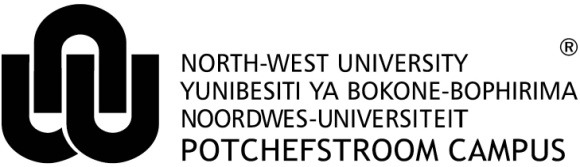 Corresponding author:(Submission-process)Miss Christine TaljaardAddress of corresponding author: School of Physiology, Nutrition and Consumer ScienceNorth-West UniversityPrivate Bag x6001PotchefstroomSouth Africa2520Telephone: + 27 18 2994037Fax: + 27 18 2992464E-mail: nienatal@gmail.comCorresponding author: (Article)Dr. N.M CovicAddress of corresponding author: School of Physiology, Nutrition and Consumer ScienceNorth-West UniversityPrivate Bag x6001PotchefstroomSouth Africa2520Telephone: + 27 18 2994037Fax: + 27 18 2992464E-mail: 12912654@nwu.ac.za